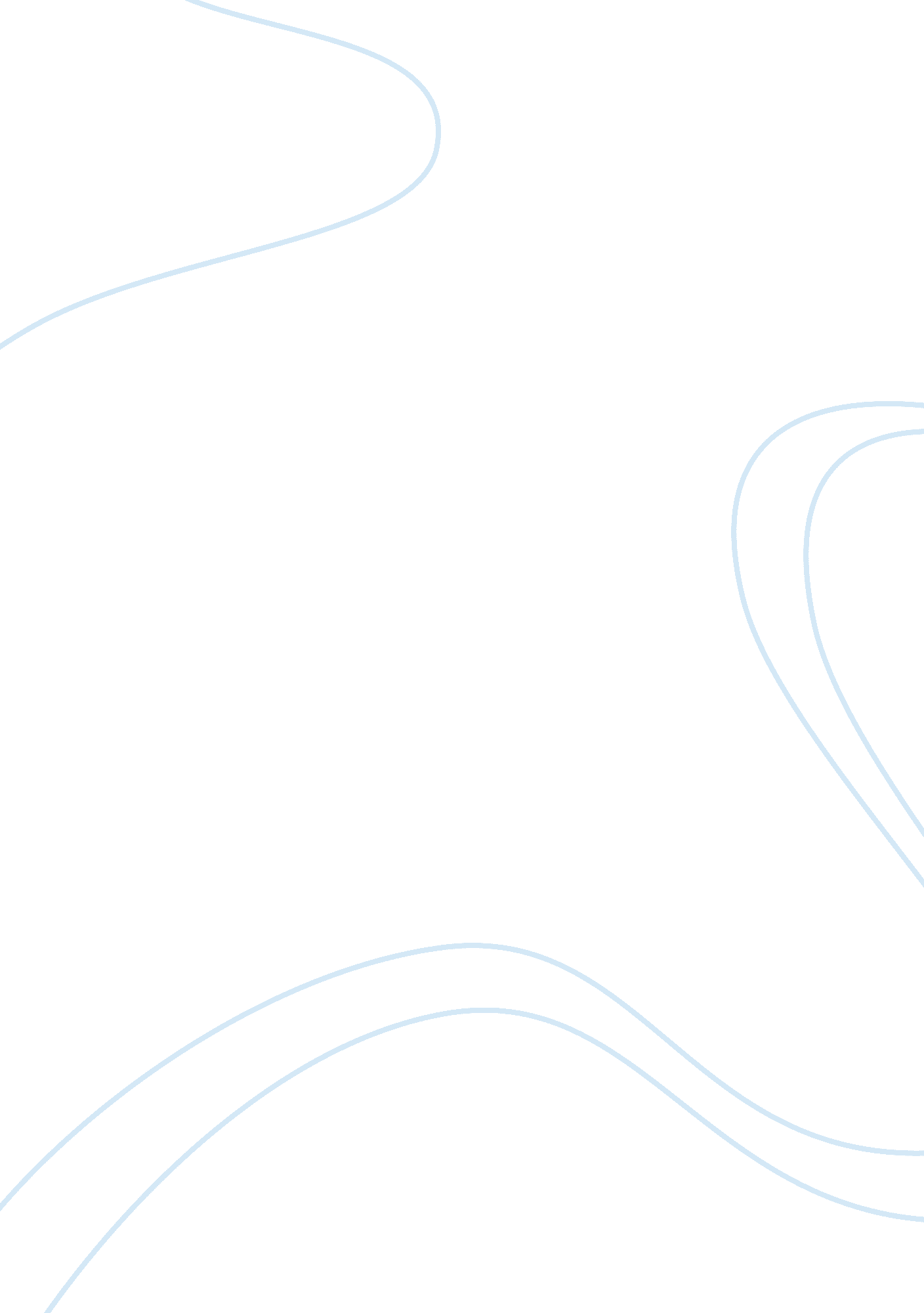 Technology and learningTechnology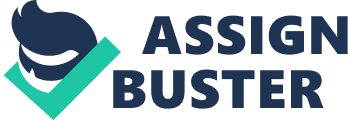 The modernization of the times led to a startling reality that the world will be crippled without the aid oftechnology. Technology is becoming more and more of a necessity these days in all aspects of daily living and as such, educational institutions have incorporated this subject in their curriculum because the authorities acknowledged the fact that technology can help attain student objectives and in order to achieve the maximum impact, it must form part of the school'seducationcurriculum (Neir Tech, 2002). English is a subject that would be greatly enhanced by technology. English is a diversified field in itself that requires self-expression, vocabulary, reading, creativity and innovativeness of the mind. Technology can greatly enhance the students' learning process when it comes to English because the information that they need is just a few clicks away. The world wide web provides a wide array of information and lectures about all English subjects. For example, a student having difficulty in pronunciation and vocabulary can access the Internet to learn this kind of skill. Students who have been assigned difficult topics for assignment can search the net for all the information that he needs. The teachers can use the technology as aid in teaching not only English but other subjects as well by using highly-powered technology driven lectures that would work best in capturing students' attention. There are some schools that use technology to breach the barriers ofcommunication. Video conferencing is another technological development that greatly helps educational institutions teach students not only English but other subjects as well. References Neir Tech. 2002.  Strategies for ImprovingAcademicAchievement andTeacherEffectiveness. Retrieved July 3, 2009, from http://www. neirtec. org/products/techbriefs/1. htm 